dk;kZy; izkpk;Z] 'kkldh; MkW-ok-ok-ikV.kdj dU;k LukrdksRrj egkfo|ky;]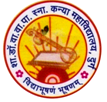 dsUnzh; fo|ky; ds ikl] tsyjksM nqxZ  ¼N-x-½iwoZ uke&'kkldh; dU;k egkfo|ky;]nqxZ ¼N-x-½ Qksu 0788&2323773Email- govtgirlspgcollege@gmail.com                              		Website: www.govtgirlspgcollegedurg.comfnukad % 02-05-2019xYlZ dkWyst esa vUrjkZ"Vªh; ;ksx fnol dh xfrfof/k;k¡ izkjaHk 'kkldh; MkW- ok- ok- ikV.kdj dU;k LukrdksRrj egkfo|ky; nqxZ esa fo'ofo|ky; vuqnku vk;ksx ds funsZ'kkuqlkj 21 twu 2019 dks euk, tkus okys 5osa vUrjkZ"Vªh; ;ksx fnol dh xfrfof/k;k¡ 50 fnu iwoZ 02 ebZ 2019 ls izkjaHk dh tk jgh gSA izHkkjh izk/;kid MkW0 vferk lgxy us crk;k fd bl o"kZ vk;q"k ea=ky; ds rRok/kku esa iwjs fo'o esa ;ksx ds izpkj&izlkj  dh rS;kjh dh tk jgh gS rFkk lHkh yksxksa dks ;ksx ls tkssM+us tkx:drk vfHk;ku pyk;k tk jgk gSA 50 fnu dh xfrfof/k;ksa esa fo|kfFkZ;ksa ,oa f'k{kdksa ds fy, ;ksx izf'k{k.k ,oa blls LokLF; ds fy;s gksus okys Qk;nksa dh tkudkjh nsuk gSA fo'ofo|ky;ksa] egkfo|ky;ksaa rFkk Ldwyksa ds fy;s dk;Z ;kstuk rS;kj dh x;h gSa vkt egkfo|ky; esa ;ksx izf'k{kd Jherh oanuk 'kekZ ds funsZ'ku esa Nk=kvksa us fofHkUu eqnzkvksa dk vH;kl fd;kA ftlesa izk.kk;ke] vuqykse&foykse] dikyHkkfr] /;ku] izkFkZuk] vkfn 'kkfey FksA Jherh 'kekZ us Nk=kvksa ,oa f'k{kdksa dks bldh mi;ksfxrk Hkh crykbZA egkfo|ky; esa u;s l= ls ;ksx dh fu;fer d{kk,¡ izkjaHk dh tkosxhA jk"Vªh; lsok ;kstuk] ;wFk jsMØkWl rFkk owesu Dyc ds }kjk tkx:drk vfHk;ku pyk;k tkosxk rFkk 21 twu dks vUrjkZ"Vªh; ;ksx fnol ds volj ij lkewfgd :i ls ;ksxkH;kl gksxkA vkt ds iwokZH;kl xfrfof/k dk;ZØe esa egkfo|ky; ds izkpk;Z MkW- lq'khy pUnz frokjh rFkk izk/;kidx.k ,oa LukrdksRrj d{kkvksa dh Nk=k,¡ mifLFkr FksA dk;ZØe dk lapkyu MkW- _pk Bkdqj us fd;kA  'kkldh; MkW-ok-ok-ikV.kdj dU;k LukrdksRrj egkfo|ky;] nqxZ ¼N-x-½xYlZ dkWyst esa vUrjkZ"Vªh; ;ksx fnol dh xfrfof/k;k¡ izkjaHk 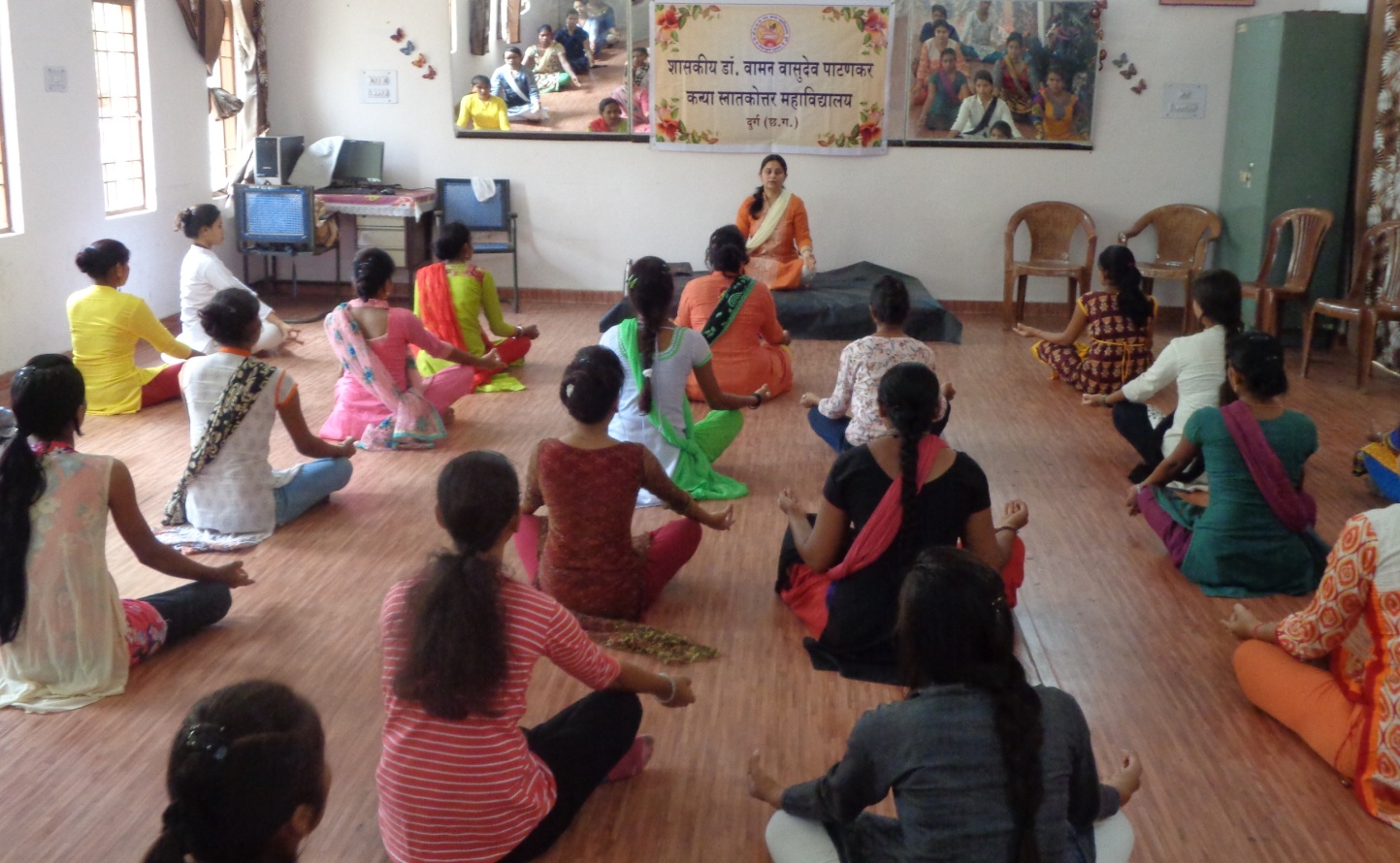 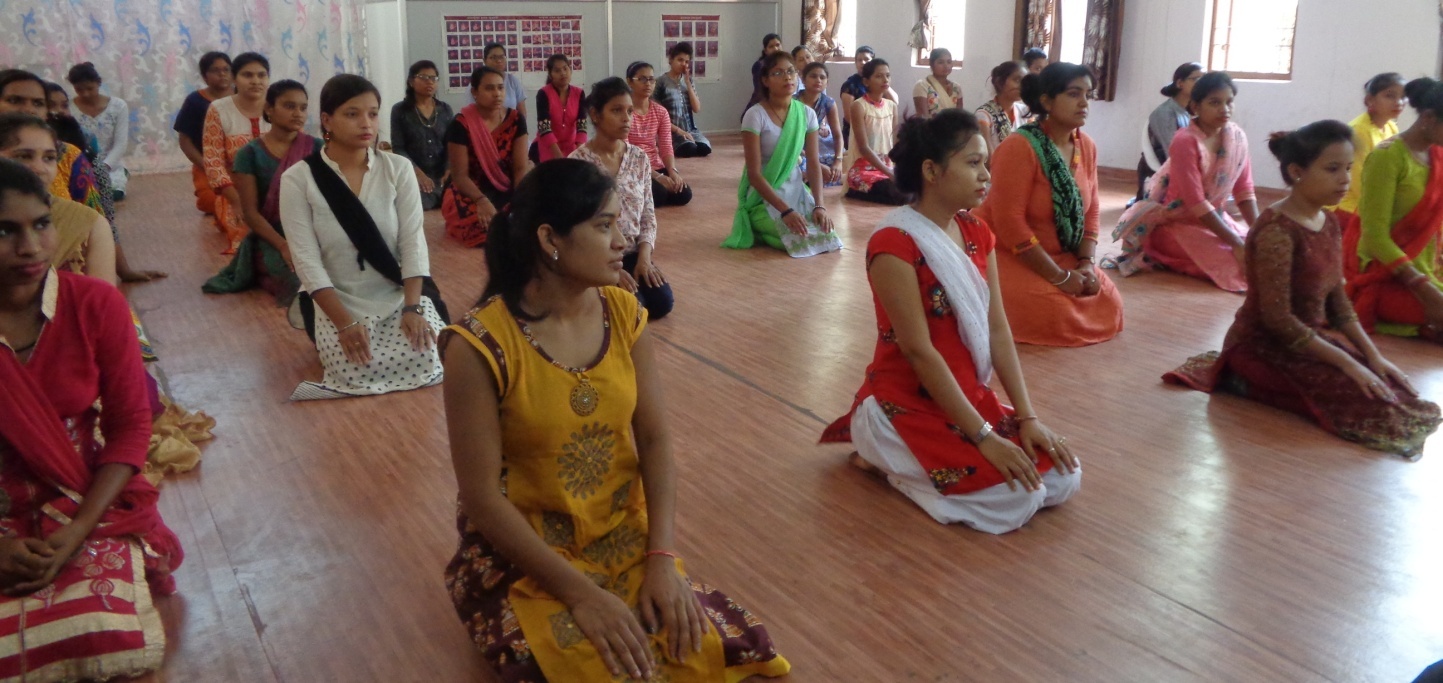 